ARTS PLASTIQUESColorier à la façon de MiroVoir la vidéo en ouvrant le lien https://www.youtube.com/watch?v=09NKT-b6M8I  Colorier ce dessin de Joan Miro en s’inspirant de ses couleurs. 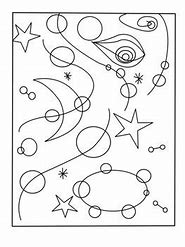 Collège des Dominicaines de notre Dame de la Délivrande – Araya-Classe : CE1                                                                 Avril 2020 – 2e semaine Nom : ________________________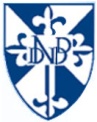 